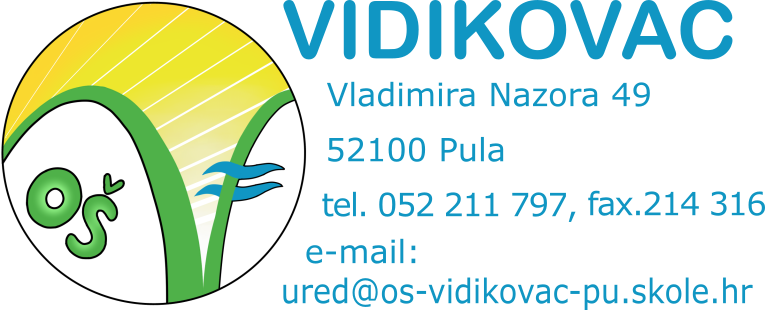 Klasa: 400-02/20-01/01Urbroj: 2168/01-55-56-01-20-2Pula, 15.07.2020. godineUvodVisina financijskog plana OŠ Vidikovac za 2020. godinu  utvrđena je u iznosu od 10.737.497 kuna. Polazeći od dosadašnje dinamike ostvarenja prihoda i rashoda, procjeni njihova ostvarenja do kraja 2020. godine te zbog nepoznanica u kontiranju određenih prihoda i rashoda, predlažu se izmjene i dopune financijskog plana OŠ Vidikovac za 2020. godinu - povećanje financijskog plana za iznos od 1.005.818,04 kuna, te isti sada iznosi 11.743.315,04 kuna.Financijskim planom planirana su sredstva za provođenje glavnih programa obrazovanja i socijalne skrbi.                                                                                                                                                                                                                                                                                                                                                                                                                                                                                                                                                                                                                                                                                                                                                                                                                                                                                                                                                                                                                                                                                                                                                                                                                            Obrazovanje iznad standarda rebalansom plana iznosi 3.053.460,64 kn umjesto prijašnjih 2.243.289 kn 8povećajne za 810.171.64 kn.)Rashodi Glavni program obrazovanje se provodi se kroz slijedeće programe i aktivnosti:Program 4002 Javne potrebe u osnovnom školstvu do standardaAktivnost A402001 Decentralizirane funkcije osnovnoškolskog obrazovanjaProgram 4003 Javne potrebe u osnovnom školstvu i naobrazbi iznad standarda Aktivnost A403002 Produženi boravak u osnovnim školamaAktivnost A403005 Redovni program odgoja i obrazovanjaGlavni program socijalne skrbi planiran je u iznosu od 110.000 kuna, te je on rebalansom financijskog plana smanjen za 3.353,60 kn, te on u konačnosti iznosi 106.646,40 kuna. Opći prihodi i primici od Grada Pule su smanjeni za 5.000,00 zbog neodržavanja nastave u 2. polugodištu koja je uzorkovana epidemijom COVID-19. Također je povećan za 1.646,40 kn zbog sufinanciranja od strane Zaklade za djecu Hrvatske.Provodi se kroz slijedeći program i aktivnost:Program A4007 Socijalna skrbAktivnost A407001 Pomoć socijalno ugroženoj kategoriji građanaPromjene po aktivnostima:Aktivnost A402001 Decentralizirane funkcije osnovnoškolskog obrazovanjaRebalansom financijskog plana smanjena su službena putovanja za 500 kn, usluge prijevoza, pošte i telefona za 3.000 kn, energija za 10.000 kn, te su povećani ostali rashodi za 500 kn. te u ukupnom iznosu aktivnosti iznosi 626.208 kuna. (ukupno smanjenje 13.000 kn)Aktivnost A402002 Adminitsrativno, tehničko i stručno osobljeU rebalansu su povećani rashodi poslovanja u ukupno iznosu od 212.000 kn i to plaće za redovan rad za 100.000 kn, plaće za prekovremeni rad za 3.000 kn, plaće za posebne uvjete rada za 24.000 kn, ostali rashodi za zaposlene za 20.000 kn, doprinosi na plaće za 35.000 kn, naknade za prijevoz i rad zna terenu za 15.000 kn te pristojbe i naknade za 15.000 kn. Navedeni rashodi su povećani zbog povećanja osnovice plaća, porasta keoficijenata i većeg iznosa božićnice i regresa. Novi iznos je 7.957.000 knAktivnost A403002 Produženi boravak u osnovnim školamaRebalansom financijskog plana došlo je do smanjenja u iznosu od 900 kuna za naknade za prijevoz, za rad na terenu i odvojeni život, te navedena aktivnost sada iznosi 421.990 kuna zbog toga što učiteljice jedan mjesec nisu dolazile u školu jer se je odvijala on-line nastava. Aktivnost A403002 Produženi boravak u osnovnim školama - općineRebalansom plana povećani su rashodi za bruto plaće za 9.000 kn te sada iznose 15.000 kn i također ostali rashodi za zaposlene su povećani za 3.000 kn, doprinosi za zdravstveno za 3.000 kn. Također je povećana pozicija troškova za uredski materijal za 5.000 kn te je ukupno povećanje za 20.000 kn.Aktivnost A403005 Redovni program odgoja i obrazovanjaRebalansom financijskog plana došlo je do znatnog povećanja navedene aktivnosti u iznosu od 740.871,64 kuna, te navedena aktivnost sada iznosi 2.105.810,64 kuna. Prihodi od pruženih usluga - višakIz 2019. godine škola ima višak od Prihoda pruženih usluga u iznosu od 14.437,78 kn te je to raspodijeljeno na uredski materijal (2.000 kn) te na nabavu uredske opreme i namještaja (12.437,78 kn)Prihodi od sufinanciranjaPovećane su plaće za redovan rad za 20.000 kn (povećava se koeficijent i osnovica), smanjeni su rashodi za materijal i sirovine za 20.000 kn (nije bilo nastave u dijelu ožujka, cijeli travanj te dio svibnja), usluge tekućeg i investicijskog održavanja za 5.000 kn (nema potrebe za većim popravcima), usluge promidžbe i informiranja su povećane za 5.000 kn, intelektualne usluge su povećane za 15.000 kn (isplate preko ugovra o djelu), te su smanjeni troškovi osobama izvan radnog odnosa za 8.200 kn (više nemamo polaznika stručnog osposobljavanja) te su povećani rashodi za troškove sudskih postupaka zbog mogućeg sudskog spora (10.000 kn) te je ukupno povećanje za 16.800 kn.Pomoći iz državnog proračuna Povećanje je za 625.000 kn i to na ostalim nespomenutim rashodima za 1.000 kn, naknade građanima i kućanstvima za 270.000 kn (država financira nabavu novih radnih materijala za učenike), te 354.000 kn (država financira nabavu novih udžbenika za učenike) te sada iznosi 691.229 kn.Prihodi od županijskog proračuna Povećani su za 5.000 kn za usluge telefona, pošte i prijevoza zbog refundacije Školskog sportskog saveza računa za natjecanja iz 2019. godine, a refundirani su u 2020. te sad iznosi 25.000 kn.Pomoći od HZZ-aRebalansom su Pomoći od HZZ-a smanjene za 13.000 kn (naknade troškova osobama izvan radnog odnosa) jer od ove godine nema postoji više stručno osposobljavanje te sada iznosi 101.000 kn.Pomoći iz državnog proračuna - višakVišak od pomoći iz državnog proračuna iznosi 51.352 kn te je raspodijeljen na sitan inventar (2.500 kn), ostali nespomenuti rashodi (252 kn), te na uredsku opremu i namještaj (24.300 kn), i uređaje, strojeve i opremu (24.300 kn). Uplata je došla u prosincu 2019. te se sredstva nisu stigla utrošiti na kupnju opreme koja je predviđena kurikularnom reformom.Pomoći od HZZ-a - višakUkupan višak 2019. iznosi 52.566,92 kn, te je većinskim dijelom utrošen na plaću i doprinose za zdravstveno osiguranje (pripravnik psiholog) koji završava sa pripravništvom u srpnju 2020.Pomoći od županijskog proračuna -višakVišak je isti kao i prošle godine (7.000 kn) samo je drugačije raspoređen po kontima.Prihodi od naknada šteta s osnova osiguranjaPlanirani su rashodi za usluge tekućeg i investicijskog održavanja u iznosu od 15.000 kn, te rashodi za nabavu knjiga u iznosu od 20.000 kn zbog mogućeg kvara na tabletima koje učenici koriste te zbog refundacije za uništene udžbenike.Tekući projekt T403005 Zajedno do znanja IIRebalansom financijskog plana došlo je do promjena u ukupnom iznosu zbog toga što ove šk. godine imamo 4 pomoćnika u nastavi, a od šk.god. 2020./2021. ćemo imati potrebu za angažiranjem 6 pomoćnika u nastavi te sada iznosi 264.800 kn. Povećane su rashodi za zaposlene u ukupnom iznosu od 50.200 kn (plaće za redovan rad za 38.000 kn, ostali rashodi za zaposlene za 3.000 kn te doprinosi na plaće za 9.200 kn)Aktivnost A407001 Pomoć socijalno ugroženoj kategoriji građana.Rebalansom financijskog plana aktivnost je smanjena je za iznos od 3.353,60 kune, te ona sada iznosi 106.646,40 kuna. Opći primici od Grada Pule su smanjeni za 5.000,00 zbog neodržavanja nastave u 2. polugodištu koja je uzorkovana epidemijom COVID-19. Također je povećan za 1.646,40 kn zbog sufinanciranja od strane Zaklade za djecu Hrvatske.PrihodiRebalansom financijskog plana za 2020. godinu prihodi su planirani u ukupnom iznosu od 11.743.315,04 kuna. Oni se najvećim dijelom odnose na:6341 Tekuće pomoći od ostalih subjekata unutar općeg proračuna – u ukupnom iznosu od 101.000 kuna. Odnose se u cijelosti na prihode Hrvatskog zavoda za zapošljavanje, vezane uz mjere zapošljavanja budućeg pripravnika.6361 Tekuće pomoći iz proračuna koji im nije nadležan – u ukupnom iznosu od 8.388.299 kuna. Odnose se na prihode od Ministrarstva za rashode za zaposlene, županijskog proračuna, prihode državnog proračuna te prihode Općine Medulin, Ližnjan i Marčana.6362 Kapitalne pomoći iz državnog proračuna proračunskim korisnicima JLP(R)S - u ukupnom iznosu od 360.000 kn. Odnose se na prihode za kupovinu udžbenika iz državnog proračuna. 6526 Ostali nespomenuti prihodi – u ukupnom iznosu od 1.266.800 kuna. To su najvećim dijelom prihodi od sufinanciranja cijene usluge, participacije i sl., odnosno prihodi od roditelja vezani uz školsku marendu, ručak, produženi boravak, informatiku i uplate za refundaciju štete udžbenika.6614 Prihodi od prodaje proizvoda – u ukupnom iznosu od 11.000 kuna. Odnose na prihode od prodaje proizvoda učeničke zadruge Svevid.6615 Prihodi od pruženih usluga - u ukupnom iznosu od 90.000 kuna. Odnose se na najam dvorane i učionica.6631 Prihodi od donacija (11.646,40 kn) - odnosi na donacije od Zaklade za djecu (1.646,40 kn), te donacije od ostalih neprofitnih organizacija i trgovačkih društava.6711 Prihodi za financiranje rashoda poslovanja (Grad Pula) -  u ukupnom iznosu od 1.378.498 kuna. Odnose se na prihode od decentraliziranih sredstava škole, prihode koji se vezuju uz rashode plaća učiteljica u produženom boravku, te prihode ostvarene od socijalnog programa. Višak prihoda iz  prethodne godine ( 2019. godine )Škola je u prethodnoj godini ostvarila višak prihoda nad rashodima u iznosu od 134.071,64 kune. Način korištenja neutrošenih namjenskih sredstava dan je u tablici.Sastavila: 									Ravnatelj:Marina Brenko mag. oec.							Mr.sc. Predrag DukićIZVORKONTOOPIS KONTAIZNOSPrihodi od pruženih usluga3221Uredski materijal2.000,004221Uredska oprema i namještaj12.437,78Tekuće pomoći - Državni proračun3225Sitan invntar2.500,003299Ostali nespomenuti rashodi252,004221Uredska oprema i namještaj24.300,004227Uređaji, strojevi i ostala oprema24.300,00Tekuće pomoći - HZZ3111Plaće za redovan rad52.396,003132Doprinosi za zdravstveno osiguranje8.885,86Tekuće pomoći - Županijski proračun3231Prijevoz5.000,00Tekuće pomoći - Županijski proračun3211Dnevnice za službena putovanja850,00Tekuće pomoći - Županijski proračun3221Uredski materijal i ostali materijalni rahodi1.150,00SVEUKUPNO31.361,05